Fluisterzacht of op vol volume: jij hebt het voor het zeggen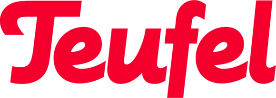 AIRY TWS: de nieuwe allround in-ear koptelefoon van TeufelOf je nu aan het treinen, netflixen of videovergaderen bent: met de AIRY TWS ben je verzekerd van eersteklas geluidBerlijn, 24 januari 2023 – Altijd bij de hand, altijd gebruiksklaar en altijd garant voor topgeluid: de nieuwe Teufel AIRY TWS is de perfecte metgezel voor de hele dag. Deze in vier kleurvarianten verkrijgbare in-ear koptelefoon onderscheidt zich door een lange batterijwerkduur, optimaal draagcomfort en krachtig geluid. Daarnaast zorgt de AIRY TWS met twee microfoons aan beide kanten voor optimale verstaanbaarheid tijdens telefoongesprekken en videovergaderingen via MS Teams, Zoom of Skype.Feiten in vogelvlucht:Draadloze in-ear koptelefoon met veerkrachtige lineaire HD-drivers met grote membranen voor een vol basgeluid, nauwkeurige weergave van hoge tonen en warme middentonenBluetooth 5.0 met AAC voor het streamen van muziek via diensten als Spotify, Amazon Music, YouTube en Apple MusicLipsynchroon videogeluidLooptijd batterij met de oplaadcase tot 26 uur en meer dan 6 uur met één oplaadbeurtUitstekende passieve onderdrukking van het omgevingsgeluid voor een ontspannen luisterervaring en een kristalheldere weergave van alle geluidsdetailsSpatwaterdicht volgens IPX3, bestand tegen lichte regen en zweet tijdens het fitnessenAanraakbediening op de koptelefoons voor de volumeregeling, het aannemen van gesprekken, het oproepen van een spraakassistent en het bedienen van de muziekHandsfree-functie met vier microfoons voor telefoneren via onder meer Teams, Skype en ondersteuning voor het handsfree profiel van bluetooth (HFP).Hoogwaardige spraakbediening via Google of Siri met geluids- en echo-onderdrukkingTelefoneren met slechts één koptelefoon mogelijk Weergave van het batterijniveau in iOS en Android en op de oplaadcaseAutomatische koppeling bij het openen van de oplaadcaseSpeciaal gevormde mushroom eartips (XS, S, M, L, XL) van antibacteriële siliconen met goede en comfortabele pasvorm, ook tijdens het sportenPer direct verkrijgbaar in de kleuren Night Black, Silver White, Steel Blue en Pale Gold voor een prijs van 99,99 euro via www.teufelaudio.be.  Altijd en overal bij de handHet gebruik van de AIRY TWS is uiterst eenvoudig. Een kwestie van openklappen, in je oren aanbrengen en het goede geluid genieten. Dat geldt voor films, games, televisieseries, videovergaderingen en natuurlijk ook muziek. De AIRY TWS is de opvolger van de succesvolle AIRY True Wireless. Het nieuwe model combineert de verbeterde geluidskwaliteit van Teufel met functies voor dagelijks gebruik en een langere batterijwerkduur. De koptelefoon houdt het ruim zes uur vol voordat je de oortjes in de oplaadcase energie moet bijtanken. Dat is drie keer achtereen mogelijk, goed voor een totale werkduur van maar liefst 26 uur. Drie led’s aan de voorkant geven het batterijniveau van de oplaadcase aan.Het neusje van de zalm qua geluid, comfort en bedieningEen optimale pasvorm is van cruciaal belang voor in-ear koptelefoons. Dit draagt niet alleen bij aan optimaal draagcomfort, maar ook aan een eersteklas geluidskwaliteit. Om deze reden levert Teufel de AIRY TWS eartips van zacht antibacteriële siliconen in vijf maten mee, van XS tot XL. De eartips met de juiste omvang zitten stevig in het oor vast, maar voelen prettig aan. De lineaire HD-drivers met grote membranen maken optimaal gebruik van hun potentieel. De AIRY TWS produceert zuiver en helder geluid en combineert een breed stereopanorama met een even krachtige als nauwkeurige bas. Elke koptelefoon is voorzien van twee microfoons. Dit zorgt voor een optimale spraakoverdracht tijdens het telefoneren en vide vergaderen.Prijs en beschikbaarheidDe Teufel AIRY TWS is per direct verkrijgbaar voor 99,99 euro via www.teufelaudio.be in de kleurvarianten Night Black, Silver White, Steel Blue en Pale Gold. Binnenkort zullen zowel de oplaadcases als linker- en rechterkoptelefoons ook los verkrijgbaar zijn. Over Teufel
Teufel is een van de grootste Duitse fabrikanten van audioproducten. Het assortiment varieert van hifi, home cinema sets tot multimediasystemen, koptelefoons en bluetooth-speakers. Het bedrijf begon in 1979 in Berlijn met de ontwikkeling van luidsprekerkits die mensen zelf in elkaar konden zetten. Inmiddels is het bedrijf met meer dan tweehonderd werknemers in heel Europa de nummer één in directe verkoop van audioproducten. Sinds de oprichting zet het bedrijf de trend op gebieden zoals stereo, surround-sound en draagbare oplossingen. Goed geluid staat bij Teufel altijd op de allereerste plaats; de talloze onderscheidingen van consumenten en de vakpers bevestigen het succes. Voor meer informatie: www.teufelaudio.be. Voor meer informatie, aanvullend beeldmateriaal en review samples:
Square Egg Communications, Sandra Van Hauwaert, sandra@square-egg.be, GSM 0497 251816